[Check against delivery]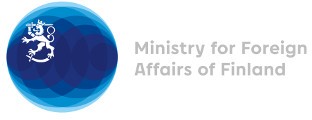 37 Session of the UPR working group Recommendations by Finland to Sao Tome and Principe27 January 2021Madame President,Finland welcomes engagement of Sao Tome and Principe in the UPR process and wishes to make the following recommendations:Firstly, to ratify the Optional Protocols of the Convention on the Rights of the Child and Secondly, to ratify the Optional Protocol to the Convention against Torture. I thank you. 